Љубивоје РшумовићБабарогаИма једна пећина строга,
у којој живи Бабарога.
А ја сам, валјда разумете,
једно веома храбро дете.
Па сам решио, управо стога,
да јој покажем њеног бога!
Али ваљда знате и сами,
Бабарога се крије у тами.

Носим јој лимун, нудим јој крушку,
ал’ она ни да покаже њушку.
Да ли постоји, ил' не постоји?
Углавном она се мене боји.1. О коме говори ова песма?________________________________________2. Где живи Бабарога?________________________________________3. Заокружи воће које јој jе дечак носио и нудио: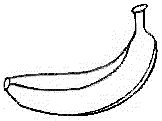 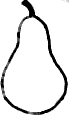 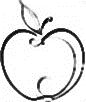 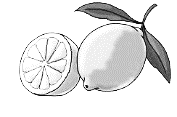 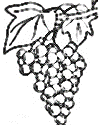 4. У овој песми дете је:а) храбро;   б) уплашено;   в) заљубљено;   г) тужно.5. Да ли Бабарога постоји (заокружи да или не)?     ДА     НЕ6. Нацртај у свесци Бабарогу.7. Препиши ову песму писаним словима ћирилице.Љубивоје РшумовићБабарогаИма једна пећина строга,
у којој живи Бабарога.
А ја сам, валјда разумете,
једно веома храбро дете.
Па сам решио, управо стога,
да јој покажем њеног бога!
Али ваљда знате и сами,
Бабарога се крије у тами.

Носим јој лимун, нудим јој крушку,
ал’ она ни да покаже њушку.
Да ли постоји, ил' не постоји?
Углавном она се мене боји.1. О коме говори ова песма?________________________________________2. Где живи Бабарога?________________________________________3. Заокружи воће које јој jе дечак носио и нудио:4. У овој песми дете је:а) храбро;   б) уплашено;   в) заљубљено;   г) тужно.5. Да ли Бабарога постоји (заокружи да или не)?     ДА     НЕ6. Нацртај у свесци Бабарогу.7. Препиши ову песму писаним словима ћирилице.Ljubivoje RšumovićBabarogaIma jedna pećina stroga,
u kojoj živi Babaroga.
A ja sam, valjda razumete,
jedno veoma hrabro dete.
Pa sam rešio, upravo stoga,
da joj pokažem njenog boga!
Ali valjda znate i sami,
Babaroga se krije u tami.

Nosim joj limun, nudim joj krušku,
al’ ona ni da pokaže njušku.
Da li postoji, il' ne postoji?
Uglavnom ona se mene boji.1. O kome govori ova pesma?________________________________________2. Gde živi Babaroga?________________________________________3. Zaokruži voće koje joj je dečak nosio i nudio: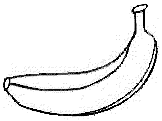 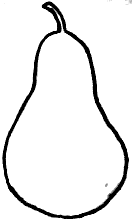 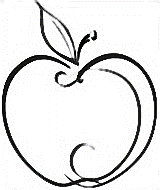 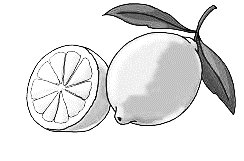 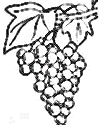 4. U ovoj pesmi dete je:a) hrabro;   b) uplašeno;   c) zaljubljeno;   d) tužno.5. Da li Babaroga postoji (zaokruži da ili ne)?     DA     NE6. Nacrtaj u svesci Babarogu.7. Prepiši u svesci ovu pesmu ćirilicom.